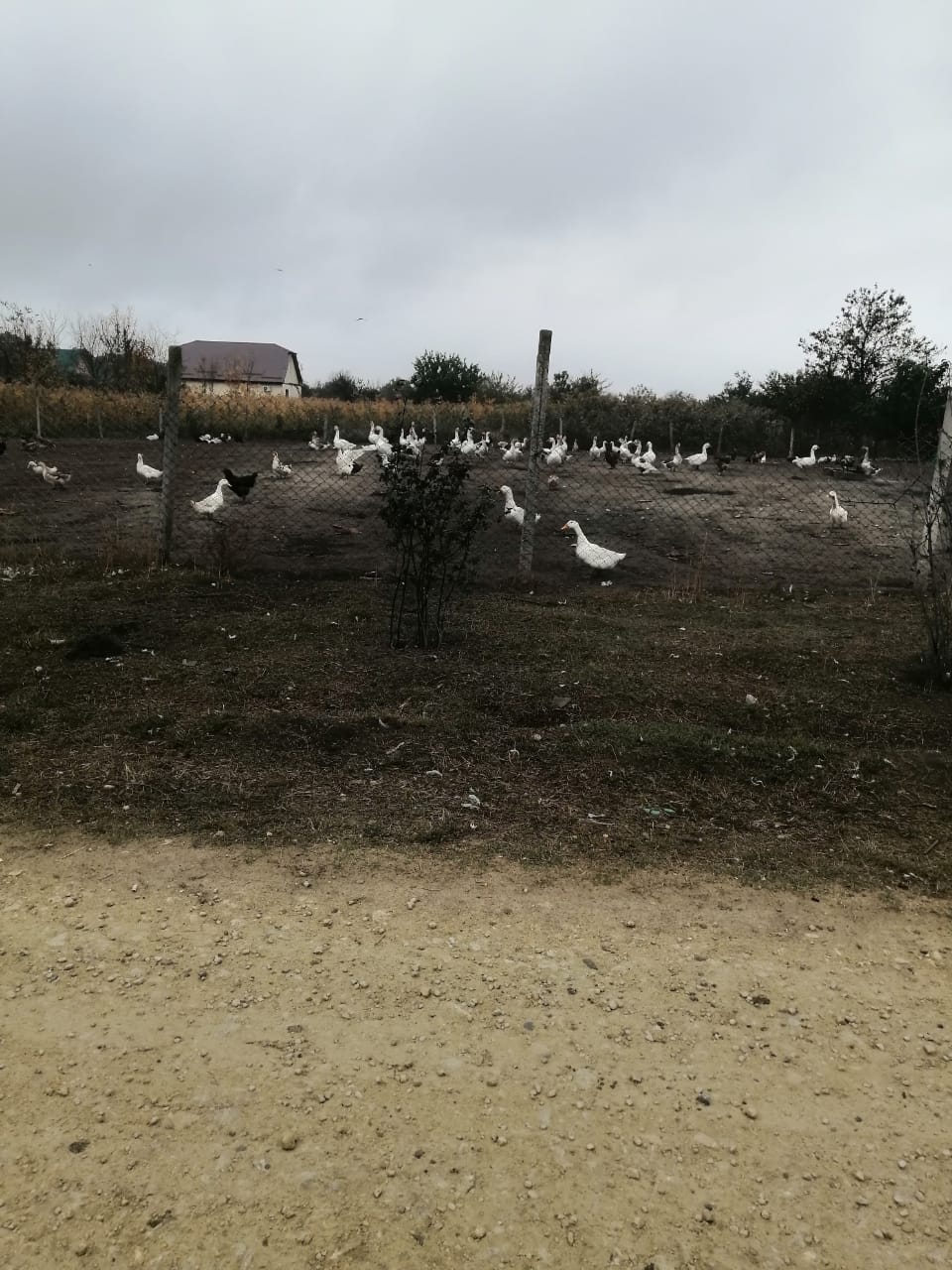 Обращение о бесконтрольном содержании сельскохозяйственной птицы на приусадебном участке  по ул.Кубанской, д.27 рассмотрено комиссионно .Собственнику  разъяснены правила содержания сельскохозяйственных животных и птицы на придомовом участке